Pencil holder dimensionsOriginal 3D object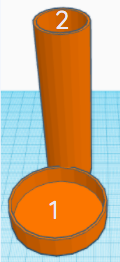 Cylinder 1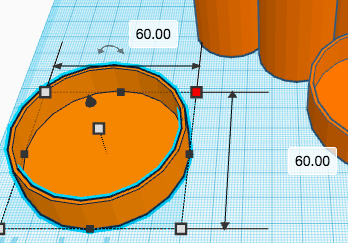 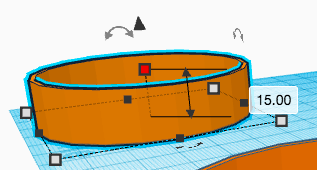 Cylinder 2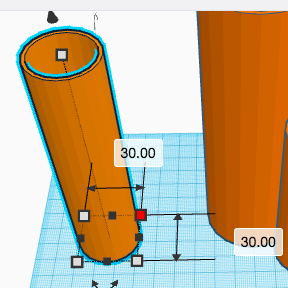 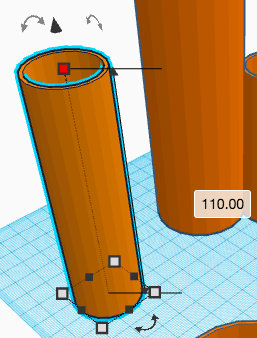 This resource is available online at ncce.io/cm6m-4-a2-rp. Resources are updated regularly — please check that you are using the latest version.This resource is licensed under the Open Government Licence, version 3. For more information on this licence, see ncce.io/ogl.